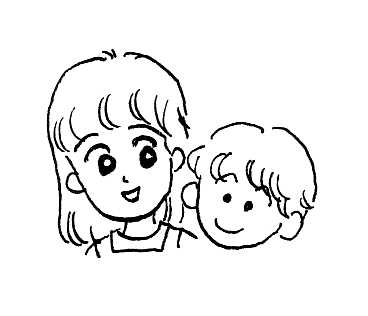 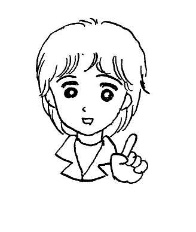 　このシートは、病院や療育施設などの関係機関等で、家庭でこんなことをしてはどうですかと提案されたり、こんなことを取り組んでみようと思ったりしたことなどを書いて、お子さまと家族の皆様が一緒に取り組むためのシートです。支援シートの中身について、関係機関等の方に見てもらいましょう。　　　　　　　　　　　すこやか支援シート 　        　　　　　　　　　　　　　　　　　　　　　　　　　　　　　　　　　　　　　　　　　№記入年月日年      齢子どもの状態家族の願い支援の内容結        果気付いたこと思ったこと考えたこと記入年月日年      齢子どもの状態家族の願い支援の内容結        果気付いたこと思ったこと考えたこと